  ҠАРАР                                                                    ПОСТАНОВЛЕНИЕ   14 ғинуар 2022 йыл                      № 04                14 января 2022 годаОб утверждении плана организационно-практических мероприятий, направленных на профилактику пожаров и обеспечению пожарной   безопасности на территории    сельского   поселения Каинлыковский сельсовет на 2022 год	Для предотвращения пожаров в весенне-зимний, осенне-летний пожароопасный период 2022 года, в целях защиты жизни и здоровья жителей, сохранения материальных ценностей, администрация сельского поселения Каинлыковский сельсовет ПОСТАНОВЛЯЕТ:	1. Утвердить план организационно-практических мероприятий, направленных на профилактику пожаров на территории сельского поселения Каинлыковский сельсовет на 2022 год.	2. Данное постановление опубликовать на официальном сайте администрации сельского поселения Каинлыковский сельсовет.         3.  Контроль за выполнением настоящего постановления оставляю за собой. Глава сельского поселения Каинлыковский сельсовет:                                                М. М. Фазлыев                                                                                               «Утвержден»                                                                                              постановлением администрации                                                                                                сельского поселения                                                                                                                             Каинлыковский сельсовет                                                                                                    № 04 от 14.01.2022 года План мероприятийорганизационно-практических мероприятий направленных на профилактику пожаров в 2022 годуБАШҠОРТОСТАН РЕСПУБЛИКАҺЫБОРАЙ  РАЙОНЫМУНИЦИПАЛЬ РАЙОНЫНЫҢҠАЙЫНЛЫҠ АУЫЛ СОВЕТЫАУЫЛ БИЛӘМӘҺЕХАКИМИӘТЕ452971,Ҡайынлыҡ ауылы, Йәштәр урамы, 7т.(34756)2-43-48,Adm_kainlik@mail.ru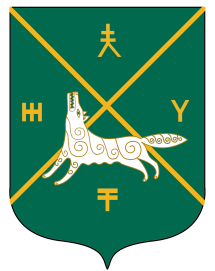 РЕСПУБЛИКА БАШКОРТОСТАНАДМИНИСТРАЦИЯСЕЛЬСКОГО ПОСЕЛЕНИЯКАИНЛЫКОВСКИЙ СЕЛЬСОВЕТМУНИЦИПАЛЬНОГО РАЙОНАБУРАЕВСКИЙ РАЙОН452971,д.Каинлыково,ул.Молодежная, 7т.(34756)2-43-48,Adm_kainlik@mail.ru№п/пНаименование мероприятияСрок исполненияответственный1234организационные мероприятияорганизационные мероприятияорганизационные мероприятияорганизационные мероприятия1.Приведение нормативно-правовой базы в соответствие с действующим законодательствомпо мере необходимостиГлава сельского поселения2.Проведение разъяснительной работы с населением о мерах пожарной безопасности и действиях в случае возникновения пожара:ПостоянноГлава сельского поселения;Члены профгруппы 3.Обходы многодетных семей, неблагополучных семей, одиноко-престарелых граждан, инвалидов2 раза в месяц, перед каждыми праздниками и в период праздничных днейГлава сельского поселения;Директор МОБУ СОШ д.Каинлыково;Члены профгруппы 4.Проведение собраний с населением по вопросам обеспечения пожарной безопасности в быту Январь, апрель, август, декабрьГлава сельского поселения;Члены профгруппы 5.Организация работы с детьми дошкольного возраста, учащимися образовательных учреждений по вопросам обучения мерам пожарной безопасности и действиям в случае возникновения пожарав течение учебного годаГлава сельского поселения;Директор МОБУ СОШ д.Каинлыково;Члены профгруппы Практические мероприятияПрактические мероприятияПрактические мероприятияПрактические мероприятия6.Проведение месячников санитарной очистки территории сельского поселения от горючих отходов, опавших листьев, сухой травы и т.п.май-июнь,сентябрьГлава сельского поселения;Директор МОБУ СОШ д.Каинлыково;Члены профгруппы 7.Запрещение разведения костров, проведения пожароопасных работ в условиях устойчивой сухой, жаркой и ветреной погоды и при получении штормового предупреждения июнь-октябрьГлава сельского поселения;Директор МОБУ СОШ д.Каинлыково;Члены профгруппы 10.Восстановление запаса воды в пожарных водоемах сельского поселения для целей пожаротушениямай-октябрьГлава сельского поселения11.Поддерживание в надлежащем состоянии   указателей водоисточниковпостоянноГлава сельского поселения12.Содержание в свободном и исправном состоянии дорог, проездов и подъездов к зданиям, сооружениям, водоисточникам для проезда пожарной техникипостоянноГлава сельского поселения13.Запрещено использования противопожарных расстояний между зданиями и сооружениями под складирование материалов, оборудования и тары, для стоянки транспорта и строительства зданий и сооруженийпостоянноГлава сельского поселения;Члены профгруппы 14.Обновить минерализованные полосы вокруг населённых пунктов поселения по границе с лесными участками и поддерживать их в свободном от горючих материалов состоянииапрель-июньГлава сельского поселенияпротивопожарная пропагандапротивопожарная пропагандапротивопожарная пропагандапротивопожарная пропаганда15.Распространение среди населения пропагандистских памяток, листовок о мерах пожарной безопасности и действиям в случае возникновения пожарапостоянноГлава сельского поселения;Члены профгруппы 16.Освещение в социальных сетях вопросов об обеспечении пожарной безопасности населенных пунктов сельского поселенияпо мерепоступленияГлава сельского поселения;Члены профгруппы 